企業に於いて昨今、“社風や人的質を向上させる大きな力を秘めている”と朝礼が見直されています。経営者の方々は、たくさんの悩みを抱えられていらっしゃる事でしょう！「職場がどうしたら良くなるだろうか？」「社内がマンネリ化しているので打破する方法はないだろうか？」「どこから改善してゆくのがよいだろうか？」等々・・・それでは、「朝礼を導入されてみられたらどうでしょうか」それも組織が活性化する「活力朝礼」を提案致します。今回の研修は実習形式で行います。各事業所からの複数出席も可能です。　多くの事業所におかれましては、是非ご参加いただきたくご案内申し上げます。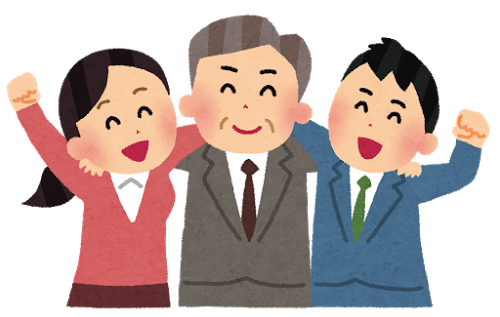 2018年7月18日 (水)9:00～11:00対象者：事業所代表者・社員（複数名歓迎）※経営者の方だけでなく社員の方にも参加していただき、より効果を上げて頂きたく存じます　　　　  場所：宍粟市商工会 本所　　　　　　　 （宍粟市山崎町山崎205　TEL:0790-62-2365）　　　　　　　　　主催：宍粟市商工会切り取らずにこのままＦＡＸお願いします。【7/10（火）〆切】　宍粟市商工会朝礼研修　参加申込書　ＦＡＸ０７９０－６２－４７３１（本所）　※ご記入いただきました情報は、本研修開催のために使用するもので、適切に取り扱いを行い、他の目的には使用いたしません。事業所名連絡先℡参加者名(名札をご用意します)参加者名(名札をご用意します)